Squirrel Class Maths Home Learning Week 5 Term 3To access these lessons please click on the link below in blue to access each unit.https://whiterosemaths.com/homelearning/early-years/growing-6-7-8/Useful resources to support learning in this week’s unit include: Six Dinner Sid by Inga Moore Kipper’s Toybox by Mick Inkpen and Toys and a toybox.Lesson 1:  Which show 6? Composition of 6.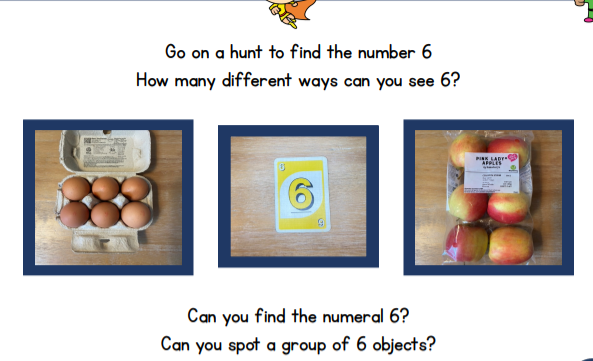 Lesson 2:  Sorting 6, 7 & 8 Composition of 7.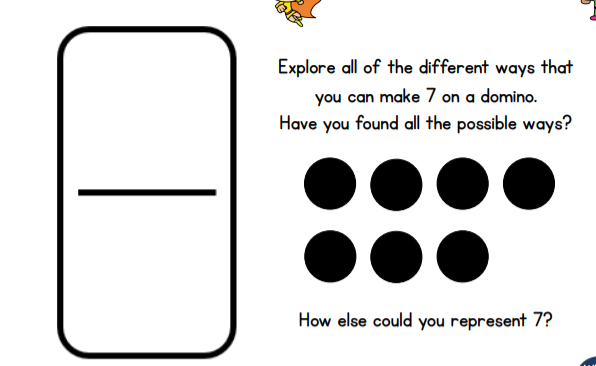 You could use a playing card or draw a domino.Lesson 3:  Composition of 8.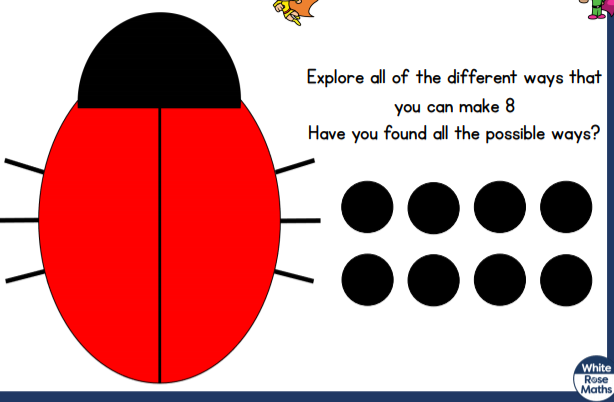 Lesson 4: Matching 6, 7 and 8.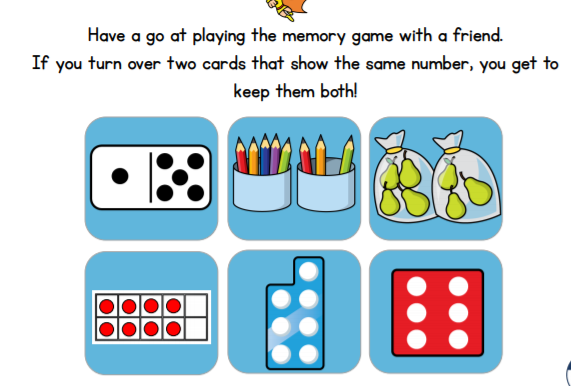 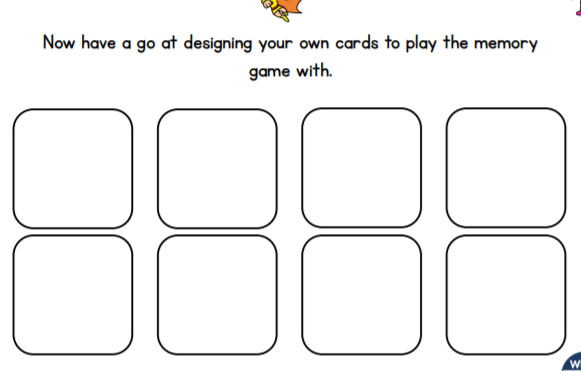 Lesson 5: 1 more and less.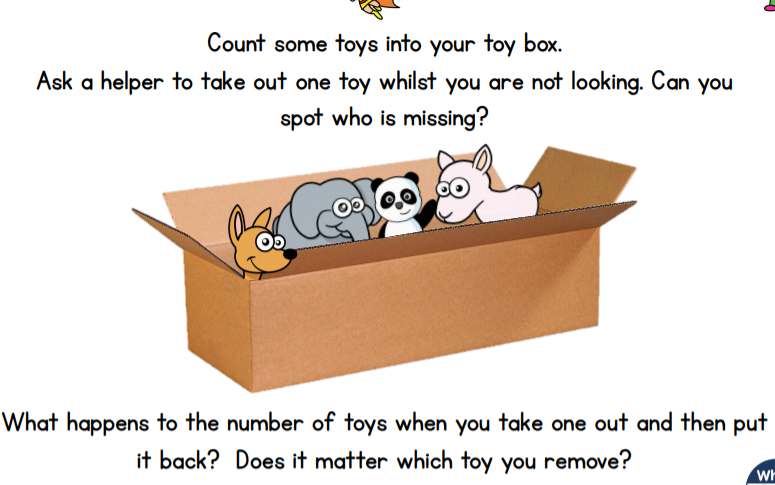 Practise counting 6, 7, 8https://www.youtube.com/watch?v=VgVrc7M9e_wLearn to count 6, 7 and 8 using the Number Blocks video.  Can you count out 6, 7 and 8 objects at home?  Can you count from 0-8 and back again?  Where around your house can you find the numbers 6, 7, and 8? Can you write the digits 6, 7 and 8?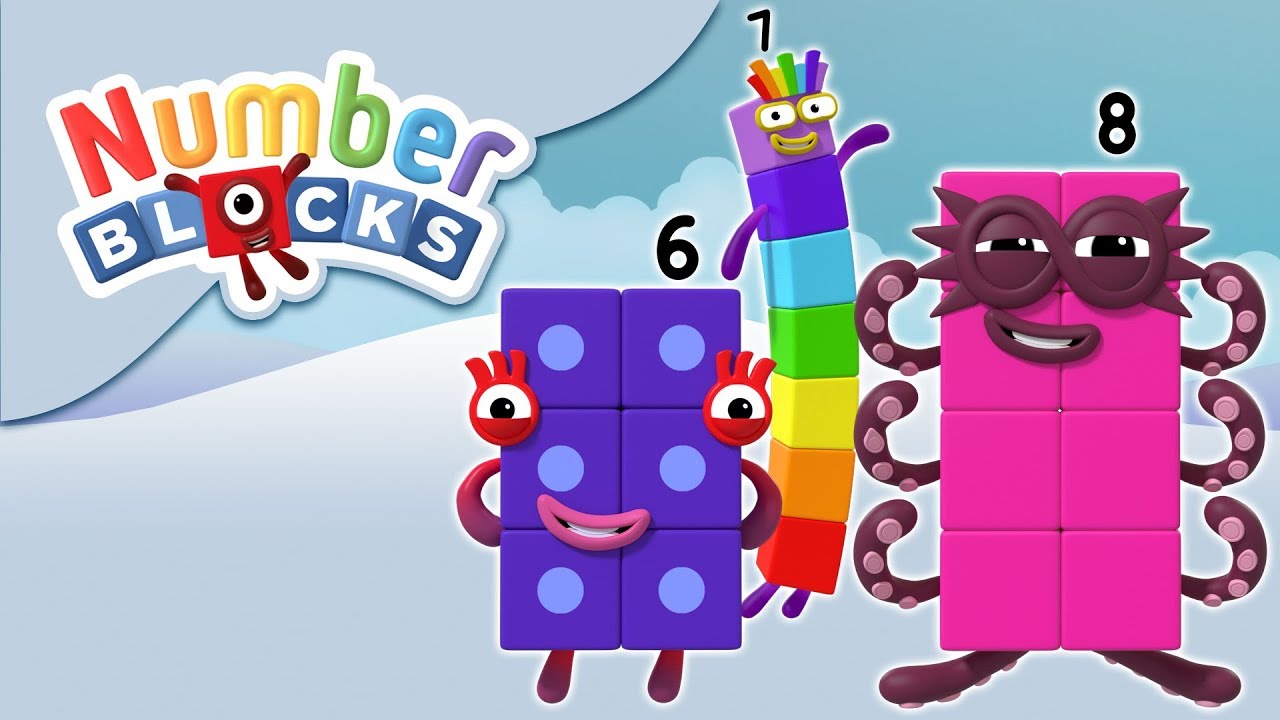 Can you make your own Number Blocks from 1-8 using blocks, pebbles, cubes, rocks or sugar cubes? 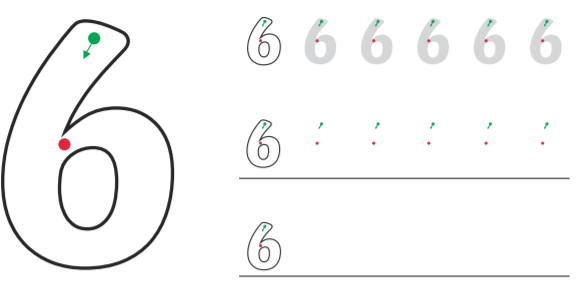 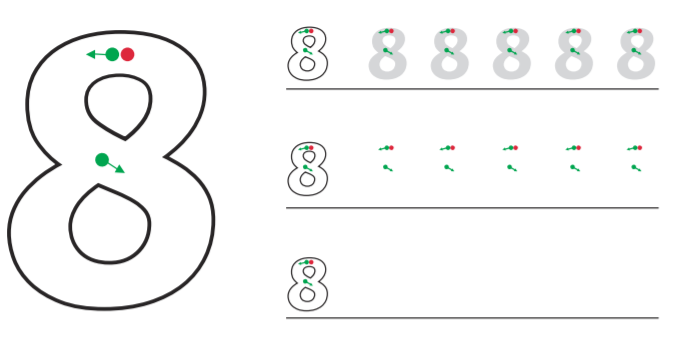 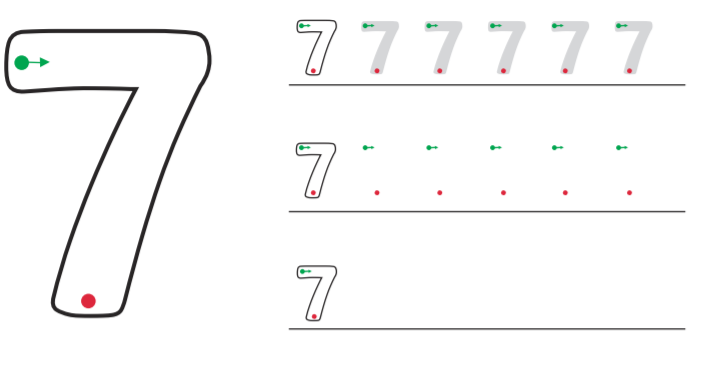 Now cover the digits and practise writing them from memory.